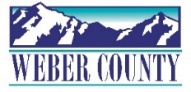 PUBLIC NOTICE is hereby given that the Board of Commissioners of Weber County, Utah will hold a regular commission meeting in the Commission Chambers at 2380 Washington Blvd., Ogden, Utah, on Tuesday, February 27, 2024, commencing at 10:00 a.m. This meeting is also available by Zoom: link- Join Zoom Meetinghttps://us06web.zoom.us/j/85260293450?pwd=eGpvYjRKKzNSb0p5L1NXemlLdEwvZz09Meeting ID: 852 6029 3450Passcode: 503230The agenda for the meeting consists of the following:Welcome- Commissioner HarveyPledge of Allegiance- Kristy Bingham   Invocation- Bill Ross      Thought of the Day- Commissioner Bolos      Agenda Related Public Comments- (Comments will be taken for items listed on the agenda-              please limit comments to 3 minutes).      Consent Items-Request for approval of warrants #101100 – 101203, #482490 – 482705, and #340 in the amount of $2,691,431.66.Request for approval of purchase orders in the amount of $501,115.66.Summary of warrants and purchase orders.Request for approval of new beer licenses.Request for approval of new business licenses. Request for approval of retirement agreements by and between Weber County and the following individuals:		Jennifer Graham		Deborah Barrow		Chad McCraryRequest for approval of an agreement by and between Weber County and Jason Knoell for services as Audio Designer for the production of Hunchback of Notre Dame.Request for approval of Change Order #01 associated with the Wadman Corporation contract for the construction of the Weber-Morgan Children’s Justice Center.Request for approval of an agreement by and between Weber County and Wasatch Front Jr. High School Rodeo Club to hold their rodeo at the Golden Spike Event Center.Request for approval of an agreement by and between Weber County and Shailyn Haviland to manage stalls and RV’s during the Ice Breaker Rodeo at the Golden Spike Event Center. Request for approval of revisions to the Weber County Policy 18.1 (Weber County Policy and Procedures on the Use and Rental of Weber Center Facilities).Request for approval of the minutes from the February 20, 2024 commission meeting. Request for approval of a real property lease agreement by and between Weber County and Staker & Parson Companies.Action Items-Request for approval of a resolution of the Board of the Weber County Commissioners establishing a Criminal Justice Coordinating Council.Presenter: Bryan BaronRequest for approval of a resolution of the County Commissioners of Weber County appointing members to the Ogden Musical Theatre Advisory Board.Presenter: Kassi Bybee Request for approval of a policy establishing guidelines for the use of small unmanned aircraft systems (drones) by county departments other than the Sheriff’s Office.Presenter: Courtlan EricksonRequest for approval of an agreement by and between Weber County and Randy Marriott Construction for installation of the 4000 North Box Culvert Installation.Presenter: Ashely ThomanRequest for approval of a memorandum of agreement by and between Weber County and the Ogden School District for the Weber County Sheriff’s Office to provide high school educational opportunities to the incarcerated population.Presenter: Chief Phillip ReeseRequest for approval of a resolution approving interlocal cooperation agreements by and between Weber County and the following cities relating to the delivery of municipal solid waste to the Weber County Transfer Station:		Washington Terrace		Roy City		South Ogden City		Harrisville City		Pleasant View City		Hooper City		Ogden City			Farr West City		North Ogden City		Uintah City		Marriott-Slaterville City	Plain City		Riverdale City			Presenter: Bill RossCommissioner Comments- Adjourn-CERTIFICATE OF POSTINGThe undersigned duly appointed Executive Assistant in the County Commission Office does hereby certify that the above notice and agenda were posted as required by law this 23rd day of February, 2024.						_________________________________________											Stacy Skeen In compliance with the Americans with Disabilities Act, persons needing auxiliary services for these meetings should call the Weber County Commission Office at 801-399-8405 at least 24 hours prior to the meeting. Information on items presented can be found by clicking highlighted words at the end of the item.   	